Lesson ~ Instructional Days 10-12: Binary NumbersUNIT
2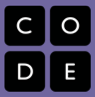 Overview			Students will learn how to write their first and last names and class period in binary. Students will learn how to write in binary numbers to create and answer multiplication problems and complete a multiplication table using binary numbers (Challenge Activity).Lesson SummaryJournal Entry:  Explain  why  binary  numbers  are  important  in  computer science?Assignment:Students will write their first and last name and class period in binary.Students will create and answer ten (10) multiplication problems in binary numbers.Students will work in groups to complete the Challenge Activity which is to complete a Multiplication Table in binary numbers. CS Content				Students will use critical thinking skills (inquiry) to solve the multiplication problems; students will learn how to convert between binary and decimal numbers in the context of topics that are important in computer science (CS); and all students will have access (equity) to discussion, journal writing, handouts, videos, etc.ObjectivesStudents will be able to:Use binary numbers to create and answer multiplication problemsExplain why binary numbers are important in computer scienceMaterials and PrepInstructional Days 10-12 Student Activities, Journal Writing, and DiscussionComputer Science UnpluggedActivity 1 – Count the DotsBinary Number CardsResourcesStudent DocumentsMultiplication Chart HandoutBinary Coding HandoutBinary Number CardsCode StudioThe Hour of CodeComputer Science Fundamentals Play Lab ArtistVideoThe Internet: Wires, Cables, & Wifihttps://www.youtube.com/watch?v=ZhEf7e4kopM&feature=youtu.be&list=PLzdnOPI1iJNfMRZm5DDxco3UdsFegvuB7&noredirect=1AssessmentBinary Numbers Multiplication TestNotes